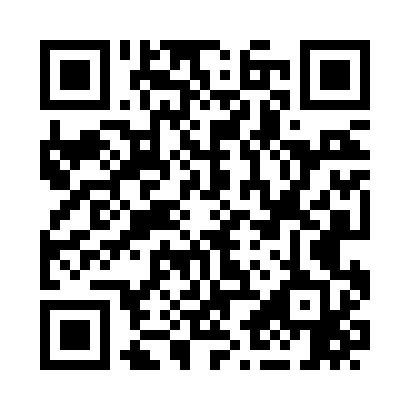 Prayer times for Erly, Pennsylvania, USAMon 1 Jul 2024 - Wed 31 Jul 2024High Latitude Method: Angle Based RulePrayer Calculation Method: Islamic Society of North AmericaAsar Calculation Method: ShafiPrayer times provided by https://www.salahtimes.comDateDayFajrSunriseDhuhrAsrMaghribIsha1Mon4:055:431:135:138:4310:212Tue4:065:441:145:138:4310:213Wed4:075:441:145:138:4310:214Thu4:075:451:145:138:4310:205Fri4:085:451:145:138:4310:206Sat4:095:461:145:138:4210:197Sun4:105:471:145:138:4210:188Mon4:115:471:155:138:4210:189Tue4:125:481:155:138:4110:1710Wed4:135:491:155:138:4110:1611Thu4:145:491:155:138:4010:1612Fri4:155:501:155:138:4010:1513Sat4:165:511:155:138:3910:1414Sun4:175:521:155:138:3910:1315Mon4:185:521:155:138:3810:1216Tue4:195:531:165:138:3710:1117Wed4:205:541:165:138:3710:1018Thu4:225:551:165:138:3610:0919Fri4:235:561:165:138:3510:0820Sat4:245:571:165:138:3510:0721Sun4:255:571:165:138:3410:0622Mon4:265:581:165:128:3310:0523Tue4:285:591:165:128:3210:0424Wed4:296:001:165:128:3110:0225Thu4:306:011:165:128:3010:0126Fri4:316:021:165:128:3010:0027Sat4:336:031:165:118:299:5828Sun4:346:041:165:118:289:5729Mon4:356:051:165:118:279:5630Tue4:376:051:165:108:269:5431Wed4:386:061:165:108:259:53